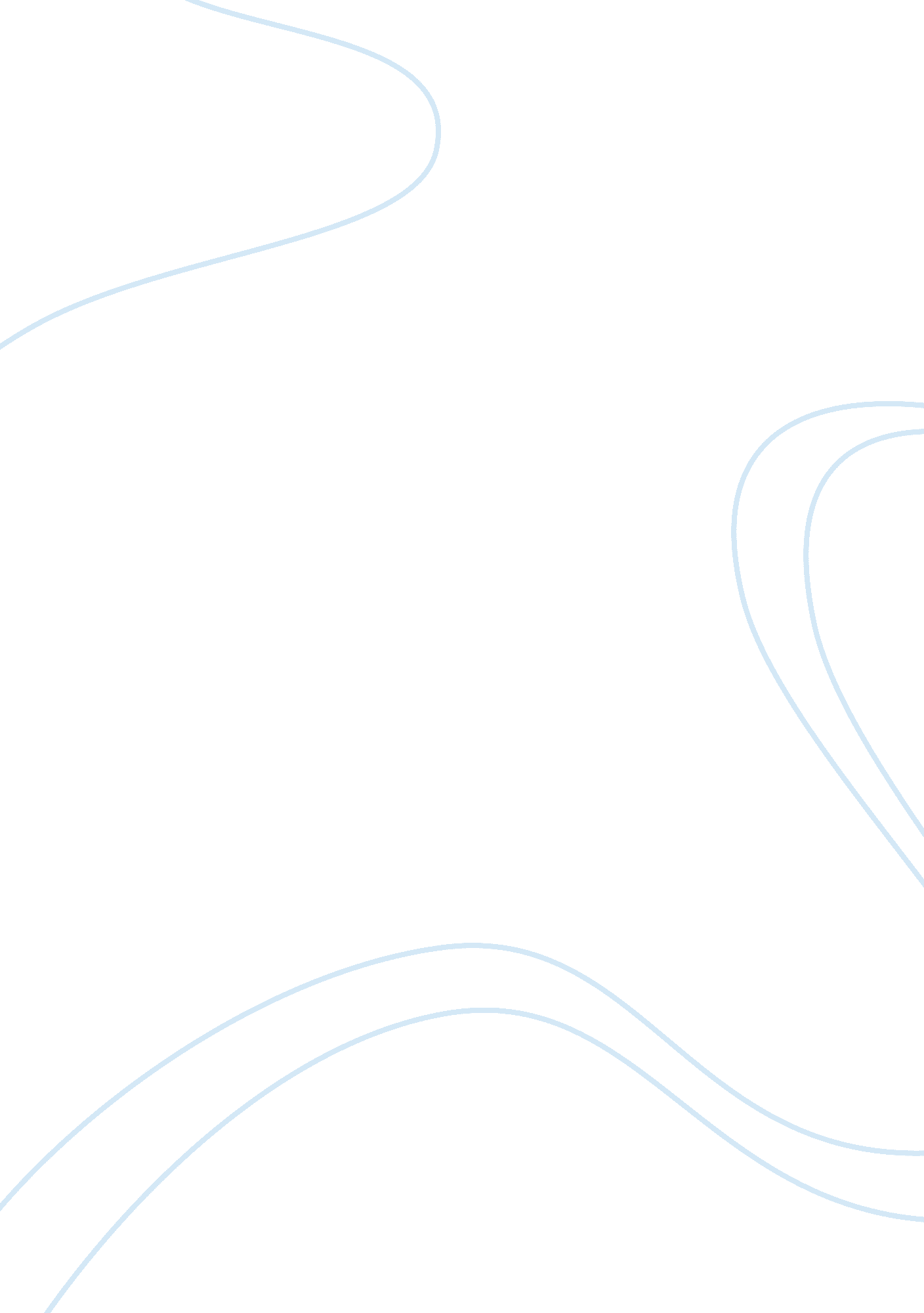 Scout and atticus’e relationship essayFamily, Parenting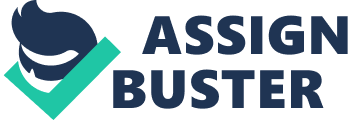 You quickly realize when reading To Kill a Mockingbird that Scout is who she is because of the way Atticus has raised her. While most girls scouts age would be wearing dresses and learning manners, Scout, thanks to Atticus’s parenting style, can decide for herself to wear overalls and learn to climb trees with Jem and Dill. She is very intelligent for her age as Atticus has taught her how to read before she even started school. Atticus builds his morals up in scout very evidently, although no so much as to draw attention. He speaks words of wisdom to them in their distress. He tries to teach her not to have prejudice, which is one of the main problems with Maycomb county at this time . One evening Atticus said to Scout, “ You never really understand a person until you see things from his point of view… until you climb into his skin and walk around in it”. This quote helps me to understand Atticus’ point of view on how he wants his children to judge people. He is teaching Scout a very good lesson right now. He is teaching her that you can’t really talk about a person unless you have been in his or her position. I think that it is a very good lesson to teach Scout because she is still a young girl and at her school she has to put up with all kinds of judgmental people, she doesn’t need to add to the mix. I think that this has made Atticus’ and Scout’s friendship come a little closer because now she knows something that she didn’t before so she can develop to be a nice and even better person in life. 